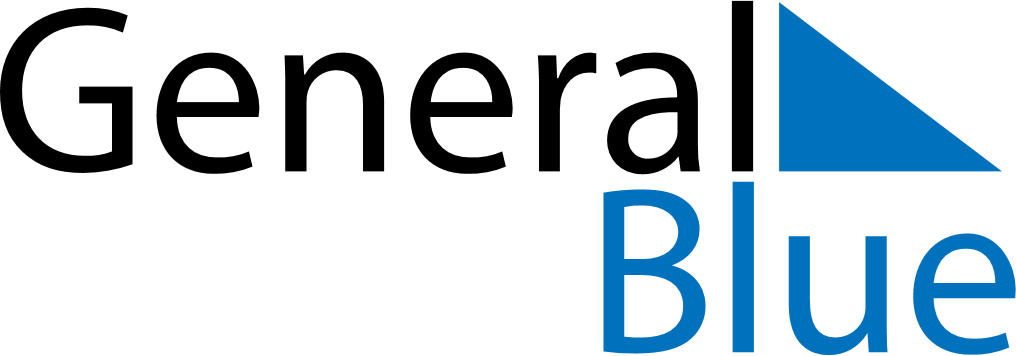 September 1664September 1664September 1664September 1664September 1664SundayMondayTuesdayWednesdayThursdayFridaySaturday123456789101112131415161718192021222324252627282930